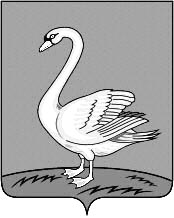 Липецкая областьЛебедянский муниципальный районСовет депутатов сельского поселения Куликовский сельсоветР Е Ш Е Н И Е    27 декабря 2019г                 с. Куликовка Вторая                               № 194  О передаче недвижимого имуществаиз муниципальной  собственности сельского поселения Куликовский сельсовет Лебедянского муниципального района  Липецкой области Российской Федерации в муниципальную собственность Лебедянского муниципального района Липецкой области Российской Феденрации»Рассмотрев предложение администрации сельского поселения Куликовский сельсовет Лебедянского муниципального района Липецкой области Российской Федерации о безвозмездной передаче недвижимого имущества из муниципальной собственности сельского поселения Куликовский сельсовет Лебедянского муниципального района Липецкой области Российской Федерации в муниципальную собственность Лебедянского муниципального района Липецкой области Российской Федерации в соответствие с Законом Липецкой области от 24.05.2010 г. № 390-ОЗ «О порядке передачи и приема объектов государственной и муниципальной собственности» руководствуясь статьями 30, 37 Устава сельского поселения Куликовский сельсовет Лебедянского муниципального района Липецкой области Российской Федерации,  Совет депутатов сельского поселения Куликовский сельсовет Лебедянского муниципального района Липецкой области Российской ФедерацииРЕШИЛ:   1. Передать безвозмездно из муниципальной собственности сельского поселения Куликовский сельсовет Лебедянского муниципального района Липецкой области Российской Федерации в муниципальную собственность Лебедянского муниципального района Липецкой области Российской Федерации недвижимое имущество,    согласно  Перечня недвижимого имущества, передаваемого из муниципальной собственности   сельского поселения Куликовский сельсовет Лебедянского муниципального района Липецкой  области Российской Федерации в муниципальную собственность Лебедянского муниципального района Липецкой области Российской Федерации (прилагается)2. Направить настоящее решение главе сельского поселения Куликовский сельсовет Лебедянского муниципального района для его подписания обнародования. 3.  Настоящее решение вступает в силу со дня его  принятия.Председателя Совета депутатовсельского поселения Куликовскийсельсовет Лебедянского муниципального района  ____________/К.Г.Гасанов / Приложение №1 к решению сессии Совета депутатов сельского поселения Куликовский сельсовет Лебедянского муниципального района Липецкой области от 27.12.2019г. № 194П Е Р Е Ч Е Н Ьнедвижимого имущества, передаваемого из муниципальной собственности сельского поселения  Куликовский сельсовет  Лебедянского муниципального района Липецкой области Российской Федерации  в муниципальную  собственность Лебедянского муниципального района Липецкой области Российской Федерации№Наименование, местоположение объекта недвижимого имущества, кадастровый (или условный) номер, характеристика недвижимого имущества1Земельный участок. Категория земель: Земли сельскохозяйственного назначения.  Вид разрешенного использования: для сельскохозяйственного использования.  Площадь: 85000 кв.м.   Адрес (местоположение) Российская Федерация, Липецкая обл., Лебедянский м.р-н, с.п. Куликовский с/с.  Кадастровый номер: 48:11:1470201:895